CHH Template: 	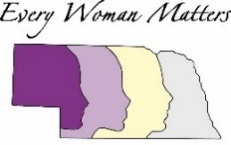 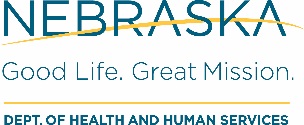 Evidence Based Interventions Project: 

CholesterolPurpose of Template:  This template is to assist in identifying, planning and monitoring major activities in implementing a collaborative impact project around decreasing the number of women with uncontrolled cholesterol. Use this tool for oversight of the project and to help guide implementation.  Entries must be meaningful and concise.  Checklist for Reimbursement:															    Version: 10/2019 Complete and Submit Evidence Based Intervention for Cholesterol Template									               			    
 DHHS Approval of Evidence Based Intervention for Cholesterol Template Evaluation Reach & Impact Narrative Report (due 30 days after completion of the project) Submit copy of products created and/or used  Invoice Name of Organization:Name of Organization:Name of Organization:Date of Submission:  Date of Submission:  ______/______/____________/______/______Amount of Request: Amount of Request: Amount of Request: $ ________________Name of Organization:Name of Organization:Name of Organization:Date of Submission:  Date of Submission:  ______/______/____________/______/______Non-acceptable expenditures would include equipment or meeting logistics (i.e. food/room)Non-acceptable expenditures would include equipment or meeting logistics (i.e. food/room)Non-acceptable expenditures would include equipment or meeting logistics (i.e. food/room)Non-acceptable expenditures would include equipment or meeting logistics (i.e. food/room)Evidence Based Intervention Chosen:Evidence Based Intervention Chosen:Evidence Based Intervention Chosen:Client based interventionsClient based interventionsClient based interventionsFocus Area:(one focus area per form)Focus Area:(one focus area per form)
Cholesterol Screening and Education

Cholesterol Screening and Education
Name of Project/Activity:Name of Project/Activity:Primary EBI ChosenPrimary EBI ChosenPrimary EBI ChosenClient Reminder Systems: Eligible women due or past due for screening services; mail, text, phone, portal, otherClient education: 1:1 education, group education, small media: risk assessment, screening guidelines, cholesterol educational information.Structural Barrier Reduction: extended hours, special clinic hours (women’s health day), translation, child care, patient navigation, transportation, otherReducing Out of Pocket Expenses: patient assistance programs, discount/vouchers for testingClient Reminder Systems: Eligible women due or past due for screening services; mail, text, phone, portal, otherClient education: 1:1 education, group education, small media: risk assessment, screening guidelines, cholesterol educational information.Structural Barrier Reduction: extended hours, special clinic hours (women’s health day), translation, child care, patient navigation, transportation, otherReducing Out of Pocket Expenses: patient assistance programs, discount/vouchers for testingClient Reminder Systems: Eligible women due or past due for screening services; mail, text, phone, portal, otherClient education: 1:1 education, group education, small media: risk assessment, screening guidelines, cholesterol educational information.Structural Barrier Reduction: extended hours, special clinic hours (women’s health day), translation, child care, patient navigation, transportation, otherReducing Out of Pocket Expenses: patient assistance programs, discount/vouchers for testingClient Reminder Systems: Eligible women due or past due for screening services; mail, text, phone, portal, otherClient education: 1:1 education, group education, small media: risk assessment, screening guidelines, cholesterol educational information.Structural Barrier Reduction: extended hours, special clinic hours (women’s health day), translation, child care, patient navigation, transportation, otherReducing Out of Pocket Expenses: patient assistance programs, discount/vouchers for testingClient Reminder Systems: Eligible women due or past due for screening services; mail, text, phone, portal, otherClient education: 1:1 education, group education, small media: risk assessment, screening guidelines, cholesterol educational information.Structural Barrier Reduction: extended hours, special clinic hours (women’s health day), translation, child care, patient navigation, transportation, otherReducing Out of Pocket Expenses: patient assistance programs, discount/vouchers for testingClient Reminder Systems: Eligible women due or past due for screening services; mail, text, phone, portal, otherClient education: 1:1 education, group education, small media: risk assessment, screening guidelines, cholesterol educational information.Structural Barrier Reduction: extended hours, special clinic hours (women’s health day), translation, child care, patient navigation, transportation, otherReducing Out of Pocket Expenses: patient assistance programs, discount/vouchers for testingClient Reminder Systems: Eligible women due or past due for screening services; mail, text, phone, portal, otherClient education: 1:1 education, group education, small media: risk assessment, screening guidelines, cholesterol educational information.Structural Barrier Reduction: extended hours, special clinic hours (women’s health day), translation, child care, patient navigation, transportation, otherReducing Out of Pocket Expenses: patient assistance programs, discount/vouchers for testingClient Reminder Systems: Eligible women due or past due for screening services; mail, text, phone, portal, otherClient education: 1:1 education, group education, small media: risk assessment, screening guidelines, cholesterol educational information.Structural Barrier Reduction: extended hours, special clinic hours (women’s health day), translation, child care, patient navigation, transportation, otherReducing Out of Pocket Expenses: patient assistance programs, discount/vouchers for testingClient Reminder Systems: Eligible women due or past due for screening services; mail, text, phone, portal, otherClient education: 1:1 education, group education, small media: risk assessment, screening guidelines, cholesterol educational information.Structural Barrier Reduction: extended hours, special clinic hours (women’s health day), translation, child care, patient navigation, transportation, otherReducing Out of Pocket Expenses: patient assistance programs, discount/vouchers for testingClient Reminder Systems: Eligible women due or past due for screening services; mail, text, phone, portal, otherClient education: 1:1 education, group education, small media: risk assessment, screening guidelines, cholesterol educational information.Structural Barrier Reduction: extended hours, special clinic hours (women’s health day), translation, child care, patient navigation, transportation, otherReducing Out of Pocket Expenses: patient assistance programs, discount/vouchers for testingClient Reminder Systems: Eligible women due or past due for screening services; mail, text, phone, portal, otherClient education: 1:1 education, group education, small media: risk assessment, screening guidelines, cholesterol educational information.Structural Barrier Reduction: extended hours, special clinic hours (women’s health day), translation, child care, patient navigation, transportation, otherReducing Out of Pocket Expenses: patient assistance programs, discount/vouchers for testingOverall Goal of Project:
Overall Goal of Project:
Overall Goal of Project:
This should be brief and be SMART- Specific, Measurable, Actionable, Relevant  and Time Bound (There should be a goal for each EBI chosen90% of clients referred for health coaching through EWM health coaching list will receive cholesterol screening if they haven’t received one at clinical visit.  100% of clients tagged for health coaching from community venues will have cholesterol screening.This should be brief and be SMART- Specific, Measurable, Actionable, Relevant  and Time Bound (There should be a goal for each EBI chosen90% of clients referred for health coaching through EWM health coaching list will receive cholesterol screening if they haven’t received one at clinical visit.  100% of clients tagged for health coaching from community venues will have cholesterol screening.This should be brief and be SMART- Specific, Measurable, Actionable, Relevant  and Time Bound (There should be a goal for each EBI chosen90% of clients referred for health coaching through EWM health coaching list will receive cholesterol screening if they haven’t received one at clinical visit.  100% of clients tagged for health coaching from community venues will have cholesterol screening.This should be brief and be SMART- Specific, Measurable, Actionable, Relevant  and Time Bound (There should be a goal for each EBI chosen90% of clients referred for health coaching through EWM health coaching list will receive cholesterol screening if they haven’t received one at clinical visit.  100% of clients tagged for health coaching from community venues will have cholesterol screening.This should be brief and be SMART- Specific, Measurable, Actionable, Relevant  and Time Bound (There should be a goal for each EBI chosen90% of clients referred for health coaching through EWM health coaching list will receive cholesterol screening if they haven’t received one at clinical visit.  100% of clients tagged for health coaching from community venues will have cholesterol screening.This should be brief and be SMART- Specific, Measurable, Actionable, Relevant  and Time Bound (There should be a goal for each EBI chosen90% of clients referred for health coaching through EWM health coaching list will receive cholesterol screening if they haven’t received one at clinical visit.  100% of clients tagged for health coaching from community venues will have cholesterol screening.This should be brief and be SMART- Specific, Measurable, Actionable, Relevant  and Time Bound (There should be a goal for each EBI chosen90% of clients referred for health coaching through EWM health coaching list will receive cholesterol screening if they haven’t received one at clinical visit.  100% of clients tagged for health coaching from community venues will have cholesterol screening.This should be brief and be SMART- Specific, Measurable, Actionable, Relevant  and Time Bound (There should be a goal for each EBI chosen90% of clients referred for health coaching through EWM health coaching list will receive cholesterol screening if they haven’t received one at clinical visit.  100% of clients tagged for health coaching from community venues will have cholesterol screening.This should be brief and be SMART- Specific, Measurable, Actionable, Relevant  and Time Bound (There should be a goal for each EBI chosen90% of clients referred for health coaching through EWM health coaching list will receive cholesterol screening if they haven’t received one at clinical visit.  100% of clients tagged for health coaching from community venues will have cholesterol screening.This should be brief and be SMART- Specific, Measurable, Actionable, Relevant  and Time Bound (There should be a goal for each EBI chosen90% of clients referred for health coaching through EWM health coaching list will receive cholesterol screening if they haven’t received one at clinical visit.  100% of clients tagged for health coaching from community venues will have cholesterol screening.This should be brief and be SMART- Specific, Measurable, Actionable, Relevant  and Time Bound (There should be a goal for each EBI chosen90% of clients referred for health coaching through EWM health coaching list will receive cholesterol screening if they haven’t received one at clinical visit.  100% of clients tagged for health coaching from community venues will have cholesterol screening.Target Audience of Project:
Target Audience of Project:
Target Audience of Project:
Who are you trying to reach?  How many women are you trying to reach?  What do you know about these women?Women who are referred to health coaching and do not have baseline screening will be offered cholesterol screening.  Women receiving health coaching with baseline cholesterol levels >240 will receive cholesterol screening after completion of health coaching.  For those clients who are >200 cholesterol screening may be offered.Who are you trying to reach?  How many women are you trying to reach?  What do you know about these women?Women who are referred to health coaching and do not have baseline screening will be offered cholesterol screening.  Women receiving health coaching with baseline cholesterol levels >240 will receive cholesterol screening after completion of health coaching.  For those clients who are >200 cholesterol screening may be offered.Who are you trying to reach?  How many women are you trying to reach?  What do you know about these women?Women who are referred to health coaching and do not have baseline screening will be offered cholesterol screening.  Women receiving health coaching with baseline cholesterol levels >240 will receive cholesterol screening after completion of health coaching.  For those clients who are >200 cholesterol screening may be offered.Who are you trying to reach?  How many women are you trying to reach?  What do you know about these women?Women who are referred to health coaching and do not have baseline screening will be offered cholesterol screening.  Women receiving health coaching with baseline cholesterol levels >240 will receive cholesterol screening after completion of health coaching.  For those clients who are >200 cholesterol screening may be offered.Who are you trying to reach?  How many women are you trying to reach?  What do you know about these women?Women who are referred to health coaching and do not have baseline screening will be offered cholesterol screening.  Women receiving health coaching with baseline cholesterol levels >240 will receive cholesterol screening after completion of health coaching.  For those clients who are >200 cholesterol screening may be offered.Who are you trying to reach?  How many women are you trying to reach?  What do you know about these women?Women who are referred to health coaching and do not have baseline screening will be offered cholesterol screening.  Women receiving health coaching with baseline cholesterol levels >240 will receive cholesterol screening after completion of health coaching.  For those clients who are >200 cholesterol screening may be offered.Who are you trying to reach?  How many women are you trying to reach?  What do you know about these women?Women who are referred to health coaching and do not have baseline screening will be offered cholesterol screening.  Women receiving health coaching with baseline cholesterol levels >240 will receive cholesterol screening after completion of health coaching.  For those clients who are >200 cholesterol screening may be offered.Who are you trying to reach?  How many women are you trying to reach?  What do you know about these women?Women who are referred to health coaching and do not have baseline screening will be offered cholesterol screening.  Women receiving health coaching with baseline cholesterol levels >240 will receive cholesterol screening after completion of health coaching.  For those clients who are >200 cholesterol screening may be offered.Who are you trying to reach?  How many women are you trying to reach?  What do you know about these women?Women who are referred to health coaching and do not have baseline screening will be offered cholesterol screening.  Women receiving health coaching with baseline cholesterol levels >240 will receive cholesterol screening after completion of health coaching.  For those clients who are >200 cholesterol screening may be offered.Who are you trying to reach?  How many women are you trying to reach?  What do you know about these women?Women who are referred to health coaching and do not have baseline screening will be offered cholesterol screening.  Women receiving health coaching with baseline cholesterol levels >240 will receive cholesterol screening after completion of health coaching.  For those clients who are >200 cholesterol screening may be offered.Who are you trying to reach?  How many women are you trying to reach?  What do you know about these women?Women who are referred to health coaching and do not have baseline screening will be offered cholesterol screening.  Women receiving health coaching with baseline cholesterol levels >240 will receive cholesterol screening after completion of health coaching.  For those clients who are >200 cholesterol screening may be offered.Narrative Description of Project:  
Narrative Description of Project:  
Narrative Description of Project:  
Methodology- How will you go about implementing your interventions?  What are your plans for quality improvements and midcourse corrections?  How will you know you are successful?_____________________________________________________Methodology- How will you go about implementing your interventions?  What are your plans for quality improvements and midcourse corrections?  How will you know you are successful?_____________________________________________________Methodology- How will you go about implementing your interventions?  What are your plans for quality improvements and midcourse corrections?  How will you know you are successful?_____________________________________________________Methodology- How will you go about implementing your interventions?  What are your plans for quality improvements and midcourse corrections?  How will you know you are successful?_____________________________________________________Methodology- How will you go about implementing your interventions?  What are your plans for quality improvements and midcourse corrections?  How will you know you are successful?_____________________________________________________Methodology- How will you go about implementing your interventions?  What are your plans for quality improvements and midcourse corrections?  How will you know you are successful?_____________________________________________________Methodology- How will you go about implementing your interventions?  What are your plans for quality improvements and midcourse corrections?  How will you know you are successful?_____________________________________________________Methodology- How will you go about implementing your interventions?  What are your plans for quality improvements and midcourse corrections?  How will you know you are successful?_____________________________________________________Methodology- How will you go about implementing your interventions?  What are your plans for quality improvements and midcourse corrections?  How will you know you are successful?_____________________________________________________Methodology- How will you go about implementing your interventions?  What are your plans for quality improvements and midcourse corrections?  How will you know you are successful?_____________________________________________________Methodology- How will you go about implementing your interventions?  What are your plans for quality improvements and midcourse corrections?  How will you know you are successful?_____________________________________________________Activity DescriptionActivity DescriptionActivity DescriptionExpected Outcomes and Due DatesExpected Outcomes and Due DatesCollaboration/
Partnership Opportunities 
(priority populations, providers, etc.)Collaboration/
Partnership Opportunities 
(priority populations, providers, etc.)Collaboration/
Partnership Opportunities 
(priority populations, providers, etc.)Collaboration/
Partnership Opportunities 
(priority populations, providers, etc.)Person(s) ResponsiblePerson(s) ResponsibleStatus of Project & Justification
(Not Started, Delayed, In Progress, Completed; 
include any challenges or successes)Status of Project & Justification
(Not Started, Delayed, In Progress, Completed; 
include any challenges or successes)Status of Project & Justification
(Not Started, Delayed, In Progress, Completed; 
include any challenges or successes)EXAMPLE ONLYThis is like your To Do List.  What needs done to implement the interventions chosen?Review the core components from the logic models to include.  Core components are essential/ required activities to make intervention successful This is like your To Do List.  What needs done to implement the interventions chosen?Review the core components from the logic models to include.  Core components are essential/ required activities to make intervention successful This outcome is relevant to the activity.  If the activity is about education the outcomes needs to be about knowledge gained. Outcomes should be SMARTThis outcome is relevant to the activity.  If the activity is about education the outcomes needs to be about knowledge gained. Outcomes should be SMARTWho if anyone do you need to collaborate with?  This can be internal or external.Who if anyone do you need to collaborate with?  This can be internal or external.Who if anyone do you need to collaborate with?  This can be internal or external.Who if anyone do you need to collaborate with?  This can be internal or external.Radiology Staff/Hospital Administration/Clinic DirectorsHUB StaffMarketing DepartmentWho will carry this activity out?  Who will be the lead or champion for this activity?Radiology Staff/Hospital Administration/Clinic DirectorsHUB StaffMarketing DepartmentWho will carry this activity out?  Who will be the lead or champion for this activity?Status: Delayed
Justification:  due to staff turnoverStatus: Delayed
Justification:  due to staff turnoverStatus: Delayed
Justification:  due to staff turnoverEXAMPLE ONLYThis is like your To Do List.  What needs done to implement the interventions chosen?Review the core components from the logic models to include.  Core components are essential/ required activities to make intervention successful This is like your To Do List.  What needs done to implement the interventions chosen?Review the core components from the logic models to include.  Core components are essential/ required activities to make intervention successful This outcome is relevant to the activity.  If the activity is about education the outcomes needs to be about knowledge gained. Outcomes should be SMARTThis outcome is relevant to the activity.  If the activity is about education the outcomes needs to be about knowledge gained. Outcomes should be SMARTWho if anyone do you need to collaborate with?  This can be internal or external.Who if anyone do you need to collaborate with?  This can be internal or external.Who if anyone do you need to collaborate with?  This can be internal or external.Who if anyone do you need to collaborate with?  This can be internal or external.Radiology Staff/Hospital Administration/Clinic DirectorsHUB StaffMarketing DepartmentWho will carry this activity out?  Who will be the lead or champion for this activity?Radiology Staff/Hospital Administration/Clinic DirectorsHUB StaffMarketing DepartmentWho will carry this activity out?  Who will be the lead or champion for this activity?Challenges and Successes: Challenges and Successes: Challenges and Successes: Training to use cholestech machines.Training to use cholestech machines.Training to use cholestech machines.Status:   Justification:  Status:   Justification:  Status:   Justification:  Training to use cholestech machines.Training to use cholestech machines.Training to use cholestech machines.Challenges and Successes: Challenges and Successes: Challenges and Successes: Training and/or identification of appropriate education regarding controlling cholesterol.Training and/or identification of appropriate education regarding controlling cholesterol.Training and/or identification of appropriate education regarding controlling cholesterol.Status:  Justification:  Status:  Justification:  Status:  Justification:  Training and/or identification of appropriate education regarding controlling cholesterol.Training and/or identification of appropriate education regarding controlling cholesterol.Training and/or identification of appropriate education regarding controlling cholesterol.Challenges and Successes: Challenges and Successes: Challenges and Successes: Development of policy use of cholestech machines and appropriate follow up.Development of policy use of cholestech machines and appropriate follow up.Development of policy use of cholestech machines and appropriate follow up.Status: Justification: Status: Justification: Status: Justification: Development of policy use of cholestech machines and appropriate follow up.Development of policy use of cholestech machines and appropriate follow up.Development of policy use of cholestech machines and appropriate follow up.Challenges and Successes:  Challenges and Successes:  Challenges and Successes:  Documentation of cholesterol screening in appropriate data base.Documentation of cholesterol screening in appropriate data base.Documentation of cholesterol screening in appropriate data base.Status:  Justification: Status:  Justification: Status:  Justification: Documentation of cholesterol screening in appropriate data base.Documentation of cholesterol screening in appropriate data base.Documentation of cholesterol screening in appropriate data base.Challenges and Successes:  Challenges and Successes:  Challenges and Successes:  Training on data entry procedures.Training on data entry procedures.Training on data entry procedures.Status: Justification: Status: Justification: Status: Justification: Training on data entry procedures.Training on data entry procedures.Training on data entry procedures.Challenges and Successes: Challenges and Successes: Challenges and Successes: Quality improvement plan for cholesterol screenings and 
mid-course corrections.Quality improvement plan for cholesterol screenings and 
mid-course corrections.Quality improvement plan for cholesterol screenings and 
mid-course corrections.Status: Justification: Status: Justification: Status: Justification: Quality improvement plan for cholesterol screenings and 
mid-course corrections.Quality improvement plan for cholesterol screenings and 
mid-course corrections.Quality improvement plan for cholesterol screenings and 
mid-course corrections.Challenges and Successes: Challenges and Successes: Challenges and Successes: EVALUATION
Reach & Impact Report:    (due 30 days after completion of project)The narrative report needs to include: Number of Nebraskans reached as a result of the projectDemographics of population servedCollaborative efforts enhanced by the project; how will you retain partnersSustainable activities that are planned to continue as a result of the projectBudget Expenditures – sufficient to carry out project/unexpected costs Success Story submittedEVALUATION
Reach & Impact Report:    (due 30 days after completion of project)The narrative report needs to include: Number of Nebraskans reached as a result of the projectDemographics of population servedCollaborative efforts enhanced by the project; how will you retain partnersSustainable activities that are planned to continue as a result of the projectBudget Expenditures – sufficient to carry out project/unexpected costs Success Story submittedEVALUATION
Reach & Impact Report:    (due 30 days after completion of project)The narrative report needs to include: Number of Nebraskans reached as a result of the projectDemographics of population servedCollaborative efforts enhanced by the project; how will you retain partnersSustainable activities that are planned to continue as a result of the projectBudget Expenditures – sufficient to carry out project/unexpected costs Success Story submittedEVALUATION
Reach & Impact Report:    (due 30 days after completion of project)The narrative report needs to include: Number of Nebraskans reached as a result of the projectDemographics of population servedCollaborative efforts enhanced by the project; how will you retain partnersSustainable activities that are planned to continue as a result of the projectBudget Expenditures – sufficient to carry out project/unexpected costs Success Story submittedEVALUATION
Reach & Impact Report:    (due 30 days after completion of project)The narrative report needs to include: Number of Nebraskans reached as a result of the projectDemographics of population servedCollaborative efforts enhanced by the project; how will you retain partnersSustainable activities that are planned to continue as a result of the projectBudget Expenditures – sufficient to carry out project/unexpected costs Success Story submittedEVALUATION
Reach & Impact Report:    (due 30 days after completion of project)The narrative report needs to include: Number of Nebraskans reached as a result of the projectDemographics of population servedCollaborative efforts enhanced by the project; how will you retain partnersSustainable activities that are planned to continue as a result of the projectBudget Expenditures – sufficient to carry out project/unexpected costs Success Story submittedEVALUATION
Reach & Impact Report:    (due 30 days after completion of project)The narrative report needs to include: Number of Nebraskans reached as a result of the projectDemographics of population servedCollaborative efforts enhanced by the project; how will you retain partnersSustainable activities that are planned to continue as a result of the projectBudget Expenditures – sufficient to carry out project/unexpected costs Success Story submittedDate Narrative Submitted:Date Narrative Submitted:______/______/____________/______/______Narrative Submitted by: Narrative Submitted by: Narrative Submitted by: DHHS ApprovalDHHS Response to Project Worksheet:  DHHS Response to Project Worksheet:  DHHS Response to Project Worksheet:  DHHS Response to Project Worksheet:  DHHS Response to Project Worksheet:  DHHS ApprovalWorksheet  Approved:  Yes   NoWorksheet  Approved:  Yes   NoReason: Reason: Reason: DHHS ApprovalDHHS Signature:DHHS Signature:DHHS Signature:DHHS Signature:Date of Signature:  ______/______/______DHHS ApprovalDHHS ApprovalDHHS Response to Evaluation Reach & Impact Report:    DHHS Response to Evaluation Reach & Impact Report:    DHHS Response to Evaluation Reach & Impact Report:    DHHS Response to Evaluation Reach & Impact Report:    DHHS Response to Evaluation Reach & Impact Report:    DHHS ApprovalSubmitted on Time:  Yes   NoReport Approved:  Yes   NoReport Approved:  Yes   NoReason: Reason: DHHS ApprovalDHHS Signature:DHHS Signature:DHHS Signature:DHHS Signature:Date of Signature:  ______/______/______